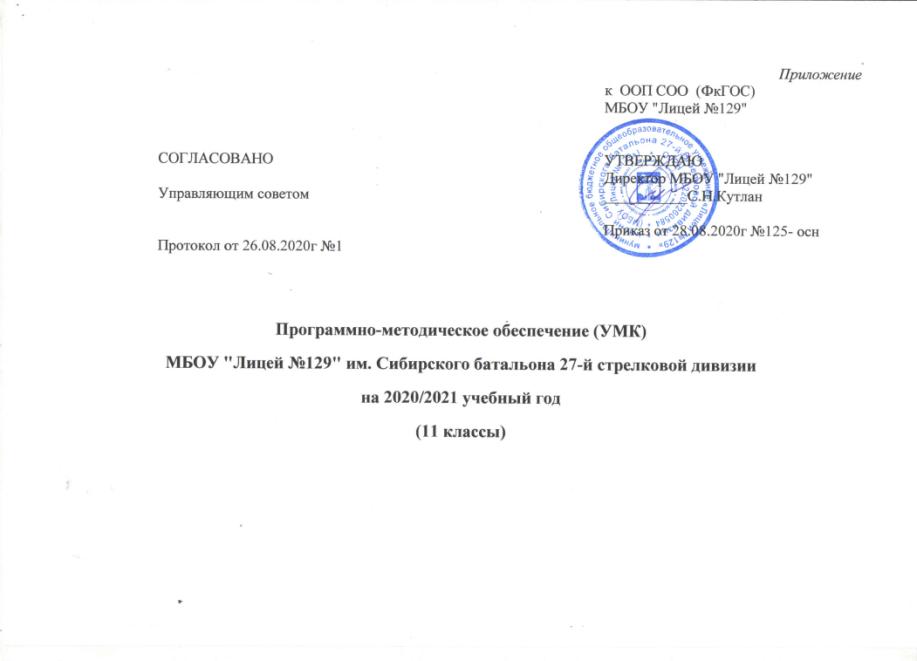 Программно-методическое обеспечение учебного плана (УМК)11 классы (ФкГОС) на 2020-2021 учебный годУтверждено приказом  № 125-осн от 28.08.2020 Рассмотрено и согласовано на заседании кафедр естественно-математических дисциплин (протокол  №  1от  26.08.2020) и гуманитарных дисциплин (протокол №1  от 26.08.2020), принято ПС от 27.08.2020, протокол №1ПредметПрограммаУчебникМетодические материалыКонтрольно-измерительные материалыРусский язык(базовый)Авторская программа Н.Г. Гольцовой. - 7-е издание - М.: Русское слово, 2014учебник: Учебник «Русский язык. 10-11 классы» для обшеобразовательных школ (авторы Н.Г. Гольцова, И.В. Шамшин, М.А. Мищерина, 8-е издание - М.: Русское слово, 2014-2018 г. методическое пособие: "Русский язык 10-11 класс. Книга для учителя. Н.Г. Гольцова, М.А. Мищерина, 5-е издание, М.: Русское слово, 2014 г. Контрольные тесты: орфография и  пунктуация: учебное пособие для 10-11 классов общеобразовательных организаций/  Н.Г.Гольцова, И.В.Шамшин.-7 изд.,М.: ООО «Русское слово», 2016Литература(базовый)Литература. Рабочая программа к учебникам С.А. Зинина, В.И. Сахарова «Литература. 10 класс» (базовый уровень)/авт.-сост. Л.Н.Гороховская.-М.: ООО «Русское слово-учебник»,2012С.А.Зинин, В.А.Чалмаев. Литература. 11 класс. Учебник в 2-х частях+ мультимедийное приложение. Базовый уровень. Рекомендовано Министерством образования и науки РФ. М.: Русское слово. 2012В.А.Чалмаев, С.А.Зинин. Хрестоматия в 2-х частях. М.: Русское слово, 2012 С.А.Зинин, Л.В.Новикова, Е.А.Зинина. Литература в 11 классе: теория и практика. М.: Русское слово, 2012С.А.Зинин. Методические рекомендации к учебнику В.А. Чалмаева, С.А.Зинина. М.: Русское слово, 2012Г.Х.Ахбарова, Т.О.Скиргайло. Литература 11 класс. Тематическое планирование к учебнику В.А.Чалмаева, С.А.Зинина "Литература 11 класс". М.: Русское слово, 2012Б.И.Турьянская, Л.Н.Гороховская. Готовимся к единому государственному экзамену. Литература. под ред. С.А.Зинина. М.: Русское слово, 2012Английский язык(базовый)В.Г. Альпаков. Английский язык. Рабочие программы. Предметная линия учебников «Английский в фокусе» 10-11 классы М.: Просвещение, 2016Афанасьева О.В. Михеева И.В.Эванс В. и др. Английский язык, Просвещение,2011,2012Английский язык. Книга для учителя. 11класс: пособие для общеобразовательных учреждений/ О.В. Афанасьева,, Дж. Дули, О.Е. Михеева и др.-М,: Express Publishing: Просвещение, 2011: (Английский в фокусе)Английский язык. Контрольные задания. 11класс О.В. Афанасьева, Дж. Дули, О.Е. Михеева, В Эванс-М,: Express Publishing: Просвещение, 2011: (Английский в фокусе)История России(базовый)История России. 6-10 классы: рабочая программа / И.Л. Андреев, И.Н. Данилевский, Л.М. Ляшенко и др. - М.: Дрофа, 2017.Н.В. Загладин, С.И. Козленко, С.Т. Минаков, Ю.А. Петров «История России. XX – начало XXI века». Для 11 класса общеобразовательных учреждений - 6-е изд.- М.: ООО «ТИД «Русское слово- РС», 2010. Авторы – Козленко С.И., Загладин Н.В., Загладина Х.Т. С.И. Козленко. «Методические рекомендации по использованию учебников:  Козленко, С. Т. Минаков, Ю. А. Петров, «История Отечества. XX - начало XXI века» (11 класс)  М.: ООО «ТИД «Русское слово- РС», 2010. История России. Тематические контрольные работы. 11 класс: практикум / Е.В. Саплина, В.А. Клоков. - М.: Дрофа, 2018.Всеобщая история(базовый)авторская программа курса «Программы курса «Всеобщая история. Конец XIX- начало XXI века.11 класс»  .- 2-е изд.- М.: ООО «ТИД «Русское слово - РС», 2010. Автор – Загладин Н.В., Загладина Х.Т.Н.В. Загладин Всеобщая история конец XIX – начало XXI в. учебник для 11 класса общеобразовательных учреждений..15-е издание. Москва «Русское слово» 2013Н.В.   Загладин, С.И. Козленко, Х.Т. Загладина. «Методические рекомендации по использованию учебников: Н.В. Загладин «Всемирная история. XX век» (11 класс) при изучении предмета на базовом и профильном уровнях и Программа курса» ООО «ТИД «Русское слово - РС», 2010.Н.В.   Загладин, С.И. Козленко, Х.Т. Загладина. «Методические рекомендации по использованию учебников: Н.В. Загладин «Всемирная история. XX век» (11 класс).- ООО «ТИД «Русское слово - РС», 2010.Обществознание(базовый)Авторская программа. Обществознание. Программы общеобразовательных учреждений. 6-11 классы. / Л.Н. Боголюбов. М.: Просвещение, 2011Обществознание. 11 класс. Учебник для общеобразовательных учреждений; под редакцией Л.Н. Боголюбова и др. М., «Просвещение», 2011.Поурочные разработки. Обществознание. 11 класс / Л.Н. Боголюбов и др. М.: Просвещение, 2014Авторская программа. Обществознание. Программы общеобразовательных учреждений. 6-11 классы. / Л.Н. Боголюбов. М.: Просвещение, 2011Математика: алгебра и начала математического анализа, геометрияА.Г.Мордкович/ Программы общеобразовательных учреждений: Математика. 5-6 классы. Алгебра 7-9 классы. Алгебра и начала математического анализа. 10-11 классы. Авторы - составители: И.И.Зубарева, А.Г.Мордкович. М.:Мнемозина, 2009;Л.С.Атанасян, В.Б.Бурмистрова, С.Б. Кадомцев Программа по геометрии (базовый и профильный уровень)/Программы общеобразовательных учреждений. Геометрия 10-11 классы, М: Просвещение, 2010, 128сАлгебра и начала анализа. 11 кл.: А.Г. Мордкович, Л.О. Денищева, Л.И. Звавич, Т.А. Корешкова, Т.Н. Мишустина, А.Р. Рязановский, П.В. Семенов; под ред. А.Г. Мордковича. – М.: Мнемозина, 2014.Геометрия, 10–11: Учеб. для общеобразовательных. учреждений/ Л.С. Атанасян, В.Ф.     Бутузов, С.Б. Кадомцев и др. – М.: Просвещение, 2014Мордкович А.Г. Алгебра и начала анализа. 11 кл.: Методическое пособие для учителя. М.: МнемозинаВ.И.Глизбург Алгебра и начала анализа. 11 класс Профильный уровень, углубленное обучение. Контрольные работы. /под ред.А.Г.МордковичаИнформатика и ИКТ(Углубленый уровень)Информатика. Примерные рабочие программы. 10–11 классы: учебно-методическое пособие / сост. К. Л. Бутягина. — 2-е изд., стереотип. — М. : БИНОМ. Лаборатория знаний, 2018. — С.137-186К.Ю. Поляков, Е.А. Еремин Программы полного общего образования по предмету «Информатика» http://kpolyakov.spb.ru/download/progr1011bu.pdf, вариант планирования 1 (1 час в неделю), с. 7-8, 26, 32-33Поляков К. Ю. Информатика. 10 класс. Базовый и углубленный уровни : учебник : в 2 ч. Ч. 1,2 / К. Ю. Поляков, Е. А. Еремин. — М. : БИНОМ. Лаборатория знаний, 2018Бородин М.Н. Информатика. УМК для старшей школы [Электронный ресурс]: 10–11 классы. Углубленный уровень. Методическое пособие для учителя.- М.: БИНОМ. Лаборатория знаний, 2013 (http://files.lbz.ru/pdf/mpPolyakov10-11fgos.pdf)Поляков К. Ю. Информатика. 10–11 классы. Базовый и углубленный уровни : методическое пособие [Электронный ресурс] / К. Ю. Поляков, Е. А. Еремин.— М.: БИНОМ. Лаборатория знаний, 2016.—128 с.: ил. (http://lbz.ru/metodist/iumk/informatics/files/polyakov-10-11-bu-uu-met.pdf)Полный перечень УМК К.Ю. Полякова, Е.А. Еремина: http://lbz.ru/books/742/Сайт авторской поддержки УМК http://kpolyakov.spb.ru/school/basebook.htmАвторские материалы Полякова К.Ю., Еремина Е.А.задачник: http://informatics.mccme.ru/course/view.php?id=666тесты: http://kpolyakov.spb.ru/school/basebook/tests.htmматериалы для проведения практических, самостоятельных и контрольных работ http://kpolyakov.spb.ru/school/basebook/prakt.htmматериалы для подготовки к итоговой аттестации http://kpolyakov.spb.ru/school/ege.htmИнформатика и ИКТ(базовый уровень)Информатика. Примерные рабочие программы. 10–11 классы: учебно-методическое пособие / сост. К. Л. Бутягина. — 2-е изд., стереотип. — М. : БИНОМ. Лаборатория знаний, 2018. — С.137-186К.Ю. Поляков, Е.А. Еремин Программы полного общего образования по предмету «Информатика» http://kpolyakov.spb.ru/download/progr1011bu.pdf, вариант планирования 1 (1 час в неделю), с. 7-8, 26, 32-33Поляков К. Ю. Информатика. 10 класс. Базовый и углубленный уровни : учебник : в 2 ч. Ч. 1,2 / К. Ю. Поляков, Е. А. Еремин. — М. : БИНОМ. Лаборатория знаний, 2018Бородин М.Н. Информатика. УМК для старшей школы [Электронный ресурс]: 10–11 классы. Углубленный уровень. Методическое пособие для учителя.- М.: БИНОМ. Лаборатория знаний, 2013 (http://files.lbz.ru/pdf/mpPolyakov10-11fgos.pdf)Поляков К. Ю. Информатика. 10–11 классы. Базовый и углубленный уровни : методическое пособие [Электронный ресурс] / К. Ю. Поляков, Е. А. Еремин.— М.: БИНОМ. Лаборатория знаний, 2016.—128 с.: ил. (http://lbz.ru/metodist/iumk/informatics/files/polyakov-10-11-bu-uu-met.pdf)Полный перечень УМК К.Ю. Полякова, Е.А. Еремина: http://lbz.ru/books/742/Сайт авторской поддержки УМК http://kpolyakov.spb.ru/school/basebook.htmАвторские материалы Полякова К.Ю., Еремина Е.А.задачник: http://informatics.mccme.ru/course/view.php?id=666тесты: http://kpolyakov.spb.ru/school/basebook/tests.htmматериалы для проведения практических, самостоятельных и контрольных работ http://kpolyakov.spb.ru/school/basebook/prakt.htmматериалы для подготовки к итоговой аттестации http://kpolyakov.spb.ru/school/ege.htmГеография(базовый)А.П.Кузнецов География.10-11 классы. Базовый уровень» из сборника «Программы для общеобразовательных учреждений: География. 6-11 классы/ сост. Е.В.Овсянникова. – 3-е изд., стереотип.М.: Дрофа, 2010.- 126 с.»«География. Базовый уровень. 10-11класс» / под редакцией А.П. Кузнецов, Э.В. Ким, Изд-во «Дрофа», 2010г.Ким, Э.В.География. География. Базовый уровень 10-11кл.: Методическое пособие к учебнику А.П.Кузнецова, Э.В.Ким «География. Базовый уровень. 10-11 классы»/Э.В.Ким, А.П.Кузнецов. М.:Дрофа,2012.-157,с.Атлас «Экономическая и социальная география мира. 11 класс. ПКО "Картография", 2013.Конторольно-измерительные материалы. География: 11 класс / Сост.Е.А.Жижина.-М.:ВАКО,2012.-96с.- (КИМы)Физика(базовый)Рабочие программы. Предметная линия учебников серии «Классический курс» .10-11 классы: учебное пособие для общеобразовательных организаций/ А.В.Шаталина - М. : Просвещение, 2017 Мякишев Г. Я., Буховцев Б. Б., Сотский Н. Н. / Под ред. Парфентьевой Н. А.Физика. 11 класс. Базовый уровень и углублённый уровни. «Просвещение»,2017Методические рекомендации к учебникам Г.Я. Мякишева, Б.Б. Буховцева, Н.Н. Сотского "Физика. 10 класс" и "Физика. 11 класс". Автор/создатель: Тулькибаева Н.Н., Пушкарев А.Э., 2004.Сайт:http://www.drofa.ru/cat/cat3.htm Физика. 10-11 класс. Электронное приложение (DVD) к учебнику Мякишева Г.Я., Буховцева Б.Б., Сотского Н.Н. (под ред. Парфентьевой Н.А.). Единая коллекция цифровых образовательных ресурсов (http://school-collection.edu.ru/).1.Сборник задач по физике для 10-11 классов. Парфентьева Н.А Москва.Просвещение, 2010г.2. Опорные конспекты 10-11 класс. А. Е. Марон, Е. А.Марон.  3. В.А. Заботин. В.Н. Комисаров. Контроль знаний, умений и навыков учащихся 10-11 классов (базовый и профильный уровни). Москва  «Просвещение» 2008Физика (углубленный)Программы для общеобразовательных учреждений. Физика для школ  (классов) с углубленным изучением предмета. 10-11 классы.  Ю.И. Дик, О.Ф.Кабардин,  В.А.Коровин,   В.А.Орлов А.А.Пинский. Физика. 7-11 классы. Астрономия 11 класс.  Изд. Стереотип.-М.: Просвещение, 2011.-334 с. (С.177-194)Глазунов А.Т., Кабардин О.Ф.и др.  под ред Пинского А.А., Кабардина О.Ф . Физика, (профильный уровень), Просвещение  20111.Пособие для учителя. Углублённое изучение физики в 10-11 классах. Кабардин О.Ф., Кабардина С.И., изд. Просвещение. г. Москва, 20102.Физика. 10 класс. Электронное приложение к учебнику Кабардина О.Ф., Орлова В.А., Эвенчик Э.Е. и др. (под ред. Пинского А.А., Кабардина О.Ф.) (www.online.prosv.ru)Кабардин О.Ф., Орлов В.А.. Физика. Тесты. 10-11 классы. – М.: Просвещение, 2010.Биология(базовый)авторская программа И.Б. Агафонова, В.И. Сивоглазов Биология. 10—11 классы. Рабочие программы к линии УМК Сонина Н. И.: учебно-методическое пособие /И. Б. Агафонова, В. И. Сивоглазов. — М. : Дрофа, 2017учебник В.И. Сивоглазов, А.Б. Агафонова, Е.Т. Захарова «Биология. Общая биология. Базовый уровень: учебник для 10-11 кл. общеобразовательных учебных заведений – М.: Дрофа (любое издание, начиная с 2015 г.) и мультимедийное приложение к учебнику.методическое пособие к учебнику В.И. Сивоглазова, И.Б. Агофоновой, Е.Т. Захаровой «Биология. Общая биология. 10 класс. Базовый уровень»/В.Н.Мишакова, М.: Дрофа, 2016.КИМ: методическое пособие к учебнику В.И. Сивоглазова, И.Б. Агофоновой, Е.Т. Захаровой «Биология. Общая биология. 10 класс. Базовый уровень»/В.Н.Мишакова, М.: Дрофа, 2016.Химия(базовый)Программа курса химии для 8-11 классов общеобразовательных учреждений. О.С.Габриелян. –Дрофа,2010Химия. 11 класс. Базовый уровень: учебник / О.С.Габриелян. – Дрофа, 2013-2018ггХимия. Методическое пособие 11класс. Габриелян О.С https://rosuchebnik.ru/upload/iblock/403/403f0bc77429a6ac932b6ce9655680ea.pdfХимия. 11 класс: контрольные и проверочные работы к учебнику О.С.Габриеляна Химия. 11 класс. Базовый уровень. О.С. Габриелян, Дрофа,2011Технологии пищевых производств(профильный)Технологии пищевых производств. - авторская программа Колесниченко М.Н., Курцевой В.Г. Согласована кафедрой ТХПЗ, проректором по учебной работе Л.И.Сучковой АлтГТУ им. И.И.Ползунова; (на основе ФГОС СПО)Цыганова Т.Б. Технология хлебопекарного производства/ М.ПрофОбрИздат, 2013гЦыганова Т.Б. Технология и организация производства хлебобулочных изделий.-М.: Академия, 24гОлейникова А.Я.. Технология кондитерских изделий. СПб.: 2015Поландова Р.Д. Технология хлеба, кондитерских и макаронных изделий. Учебное пособие. Методические рекомендации.-Ростов-на-Дону: Феникс. 2013Учебные пособия преподавателей АлтГТУУчебные пособия с контрольно-измерительными материалами преподавателей АлтГТУ(на основе ФГОС СПО)Технология швейных изделий .(профильный)Технология швейных изделий по индивидуальным заказам. - авторская программа Н.В.Чижиковой.- Согласована проректором по учебной работе Л.И.Сучковой АлтГТУ им. И.И.Ползунова; (на основе ФГОС СПО)Силаева М.А. Пошив изделий по индивидуальным заказам: учеб для нач проф образования. -М.: ИРПО: Изд.центр "Академия", 2008Крючкова Г.А. Технология швейных изделий: в 2ч: учебник для нач. проф. образования/ -М.: Изд.центр "Академия", 2010Труханова А.Т. Основы технологии швейного производства.-методические рекомендации-М.: Высшая школа. Изд.центр "Академия", 2010Учебные пособия с контрольно-измерительными материалами преподавателей АлтГТУ(на основе ФГОС СПО)ФизическаяКультура(базовый)Физическая культура. Рабочие программы. Предметная линия учебников В. И. Ляха. 10—11 классы : пособие для учителей общеобразоват. организаций / В. И. Лях. — М. : Просвещение, 2015. — 80 с.Физическая культура. 10—11 классы : учеб. для  общеобразоват. Организаций : базовый уровень  / В. И. Лях. — 5-е изд. - М. : Просвещение, 2018. — 255 с. : ил.Физическая культура. Методические рекомендации. 10—11 классы : учеб. пособие для общеобразоват. организаций / В. И. Лях. — М. : Просвещение, 2017. — 191 с.ОБЖ(базовый)Программа курса  «ОБЖ для  учащихся 10-11 классов общеобразовательных учреждений», В.Н.Латчук, С.К.Миронов, С.Н.Вангородский;  М.: Дрофа, 2014В.Н. Латчук, В.В.Марков, С.К.Миронов, С.Н.Вангородский ОБЖ учебник для11 кл. М.: Дрофа,  с 2011 и дрВ.Н. Латчук, С.К.Миронов. Основы безопасности жизнедеятельности.11 класс методическое пособие. –М., Дрофа, 2010Тетрадь для оценки качества знаний по ОБЖ. 11 класс» В.Н.Латчук, С.К.Миронов.8-е изд. стереотип, М.: "Дрофа",  2013 г.